    (Large Print)Springfield Presbyterian Church (USA)7300 Spout Hill Road, Sykesville, MD 21784    410-795-6152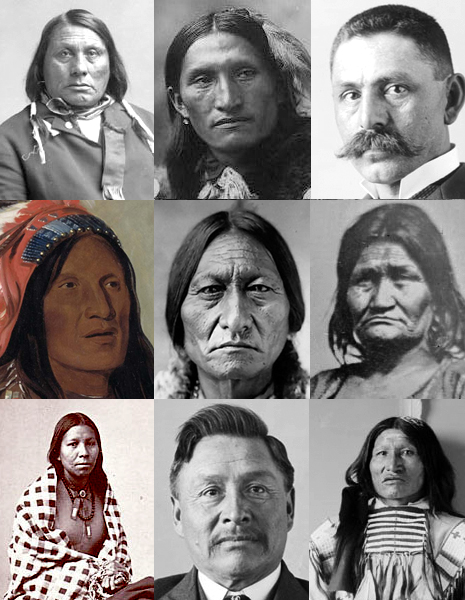 September 29, 2019 - 10:30 am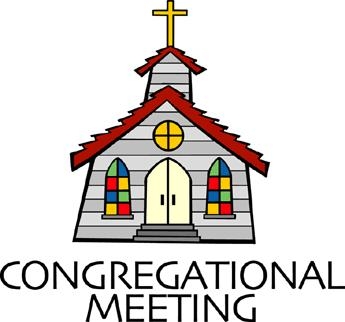 				WELCOME VISITORS!                                                                We're glad you are here! Cards at the ends of each pew are for you to fill out and drop in the Offering Plate.  Please let us know you are visiting, and join us for refreshments and fellowship following the service. The Sanctuary has an induction loop system to assist the hearing impaired. The system will also work on the telephone setting of hearing aids. Springfield Presbyterian Church is rooted in the gospel of Jesus Christ, led by the Holy Spirit, and called to loving relationships through vibrant worship and service. Valuing all people, we are committed to developing disciples and fostering stewardship.PREPARATION FOR THE WORD(* those who are able are invited to stand)PRELUDE	GATHERING OF THE PEOPLEThe Lord be with you!   And also with you!	(Greeting)LIGHTING THE CHRIST CANDLELeader:  Whenever we light this candle we proclaim:People:  Christ is the Light of the world and the center of our lives.CALL TO WORSHIP		[From UMC Discipleship]Leader: Come, let us worship the Creator with hearts open to all peoples, where pride and prejudice once dwelt;People: Let us worship the Creator with minds open to the wisdom of Native peoples, where listen and respect once had no place.Leader: Let us honor the One who freely gives by showing honor to those who were once and still remain oppressed.People: Let us worship the God of diversity, who made the world in colors, in seasons, in endless variety; who created the diversity of the earth’s people in God’s image.ALL: We were created to honor one another, and in so doing, we honor the Creator. Let us honor God today by reflecting in our worship and in life His image – Love. Amen.* HYMN 	Many and Great, O God, Are Thy Works  (repeat 2x)Many and great, O God, are thy works, Maker of earth and sky.
Thy hands have set the heavens with stars;
thy fingers spread the mountains and plains.
Lo, at thy word the waters were formed. Deep seas obey thy voice.Grant unto us communion with thee, thou star-abiding One.
Come unto us and dwell with us.
With thee are found the gifts of life.
Bless us with life that has no end, eternal life with thee.PRAYER OF CONFESSION   	Leader: This is a prayer that has been translated from the Lakota Chief Yellow Lark. Let us pray together.ALL: O Great Spirit, whose voice I hear in the wind, whose breath gives life to all the world, hear me: I need your strength and wisdom. Let me walk in beauty, and make my eyes ever behold the red and purple sunset. Make my hands respect the things you have made and my ears sharp to hear your voice. Make me wise so that I may understand the things you have taught my people. Amen.
SILENT PRAYERS OF CONFESSION	RESPONSE 		Lord Jesus, Think on MeLord Jesus, think on me, and purge away my sin.	From earth-born passions set me free, and make me pure within.WORDS OF ASSURANCE	Leader: Black Elk, from the Lakota community shared phrases of wisdom. There is one in particular I would like to share with you, words that assure us of God’s continuing presence. Black Elk said, “All over the sky, a sacred voice is calling your name.” People: May we know this sacred voice, the voice of God, redeems us, renews us, and restores us into forgiven people, called out into the world.* MUSICAL RESPONSE OF PRAISE	From All That Dwell Below the SkiesEternal are thy mercies, Lord; eternal truth attends thy word: Alleluia! Alleluia!Thy praise shall sound from shore to shore, till suns shall rise and set no more. Alleluia! Alleluia! Alleluia! Alleluia! Alleluia!* THE PEACE      The peace of Christ be with you!  And also with you!			(You may greet those around you.)* RESPONSE                        Here I Am, Lord    	Here I am, Lord, Is it I, Lord? I have heard you calling in the night.	I will go, Lord, if you lead me. I will hold your people in my heart.THE PROCLAMATION OF THE WORDFIRST SCRIPTURE LESSON	 1 Corinthians 12:12-2612For just as the body is one and has many members, and all the members of the body, though many, are one body, so it is with Christ. 13For in the one Spirit we were all baptized into one body—Jews or Greeks, slaves or free—and we were all made to drink of one Spirit. 14Indeed, the body does not consist of one member but of many. 15If the foot were to say, ‘Because I am not a hand, I do not belong to the body’, that would not make it any less a part of the body. 16And if the ear were to say, ‘Because I am not an eye, I do not belong to the body’, that would not make it any less a part of the body. 17If the whole body were an eye, where would the hearing be? If the whole body were hearing, where would the sense of smell be? 18But as it is, God arranged the members in the body, each one of them, as he chose. 19If all were a single member, where would the body be? 20As it is, there are many members, yet one body. 21The eye cannot say to the hand, ‘I have no need of you’, nor again the head to the feet, ‘I have no need of you.’ 22On the contrary, the members of the body that seem to be weaker are indispensable, 23and those members of the body that we think less honorable we clothe with greater honor, and our less respectable members are treated with greater respect; 24whereas our more respectable members do not need this. But God has so arranged the body, giving the greater honor to the inferior member, 25that there may be no dissension within the body, but the members may have the same care for one another. 26If one member suffers, all suffer together with it; if one member is honored, all rejoice together with it. SECOND SCRIPTURE LESSON	 	Luke 4:18‘The Spirit of the Lord is upon me, because he has anointed me to bring good news to the poor. He has sent me to proclaim release to the captives and recovery of sight to the blind, to let the oppressed go free.’	Leader:  Hear what the Spirit is saying to the Church.	All:  Thanks be to God.TIME WITH YOUNG PEOPLESERMON  Honoring the Indigenous People: Past, Present and FutureTHE RESPONSE TO THE WORD* HYMN 	Take the Saving Word of God  (repeat 2x)Take the saving word of God; put it first within your life.Nothing comes before God’s holy word.PASTORAL PRAYER AND THE LORD’S PRAYER	“For this I pray to God.” / “For this I give thanks to God.”	Congregational Response: “Hear our prayer, O God.”PRESENTATION OF TITHES AND OFFERINGS       OFFERTORY		On Eagle’s Wings		Arr. Mark Hayes	* SONG OF THANKS 	Dakota Doxology		Tune #606		Wakantanka yatan miye, Cinhintku kin makata hi,		Wicaceji yatanpi kte, Qa Woniya Wakan kici.       * PRAYER OF DEDICATION* HYMN		All Creatures of Our Spirit God			(sung to the tune of All Creatures of Our God and King)All creatures of our Spirit God, lift up your voice and with us sing,
O praise ye! Alleluia!
O Brother Sun with golden beam, O Sister Moon with silver gleam!
O praise ye! O praise ye! Alleluia, Alleluia, Alleluia!O Brother Wind, Air, Clouds, and Rain, by which all creatures you sustain, O praise ye! Alleluia!
Thou rising morn, in praise rejoice, Ye lights of evening, find a voice!
O praise ye! O praise ye! Alleluia, Alleluia, Alleluia!O Sister Water, flowing clear, make music for thy God to hear,
O praise ye! Alleluia!
O Brother Fire who lights the night, providing warmth, enhancing sight.
O praise ye! O praise ye! Alleluia, Alleluia, Alleluia!* CHARGE AND BENEDICTION   	Dakota Doxology		Tune #606		Wakantanka yatan miye, Cinhintku kin makata hi,		Wicaceji yatanpi kte, Qa Woniya Wakan kici.* UNISON AMEN	POSTLUDEAssisting in Worship:    We appreciate those who serve:					Today 9/29			Next Week 10/6Sunday Opener 		Jennifer Wise			Beth OatesGreeters & Ushers   	Steve & Donna		Bob Rogers &					Mazer				Amy VasbinderLay Leader			Barbara Cornell		Diana StepplingSunday School		Connie Robinson		Connie RobinsonFellowship		Diana Steppling		Barbara CornellChurch Attendance:	September 15 – 39		September 22 - 39Church Cleaning:	  	October 4, 5 or 6 – The Anderson FamilyHappy Birthday!		October 1 – Evan Stinson					October 6 – Mary RhodesHappy Anniversary!	October 5 – Connie Gibbons & Cathy MarshSunday October 6 LectionaryLamentations 1:1-6; Lamentations 3:19-26 or Psalm 137;2 Timothy 1:1-14; Luke 17:5-10AnnouncementsNoisy Offering: This offering received TODAY is an opportunity to empty your loose change, making a Noisy Offering. This will be collected by our youth and will go to support a local school.C.I.A. (Community in Action): Next meeting is October 7 from 4:30 to 6 pm in the Manse. Pizza is provided!  Please plan on attending to support OUR community!C.I.A. is a group open to all religious and non-religious people as a means of providing the community with acts of kindness. We will be doing different activities throughout the school year to help people inour community who are in need.ESCAPE Lunch Packing: ESCAPE lunch packing will be on Tuesday, October 8 at 7 pm at the Manse. There will be a sign up sheet at church.Did You Know?  SPC has a new website! If you haven’t seen it yet, go to www.springfield-church.org and check it out. Let us know what you think!Children/Youth Activities:  If your child/youth is participating in any activities this Fall, please let Connie Robinson know as we want to be part of the activity.Blessing Bags are in the Narthex. Please feel free to pick up a few. Handing one out to someone in need gives you a very real way to meet their immediate needs by providing them with some basic supplies.Weekly Announcements: If you have an announcement to include with next week’s bulletin, please call the Office at 410-795-6152 or email to spc.office@verizon.net by Wednesday each week.Prayers & Thanksgivings~	Continued prayers of comfort and healing for Barbara Nickell who broke her wrist. If you would like to provide a meal for the Nickells, please see Connie Robinson.~	Prayers for Mt. Hebron Presbyterian Church from our Ministry Group.The Congregational Care team wants to know what YOU or someone you know needs...a visit...a call...a meal. Please contact Diana Steppling or Connie Robinson. If you are in need of pastoral care, please contact Pastor Becca at 410-795-6152 or springfieldpastor@gmail.com.Today:	Sunday September 29 – Noisy Offering		10:30 am	Worship & Sunday School		11:30 am	FellowshipThis Week:	Wednesday October 2		6:30 pm		Bell Choir Practice		7:45 pm		Adult Choir PracticeLooking Ahead:	Sunday October 6 – World Communion Sunday		9:00 am		Red Sea Parting Practice		10:30 am	Worship & Sunday School		11:30 am	Fellowship	Monday October 7		4:30 pm		C.I.A. Meeting (Manse)	Tuesday October 8		10:30 am	Prayer Group (Manse)		7:00 pm		ESCAPE Lunch Packing (Manse)	Wednesday October 9		6:30 pm		Bell Choir Practice		7:45 pm		Adult Choir Practice	Thursday October 10		7:00 pm		Session Meeting (Manse)Office Hours:  Tuesday, Wednesday, Friday  9:00 am - 3:00 pm